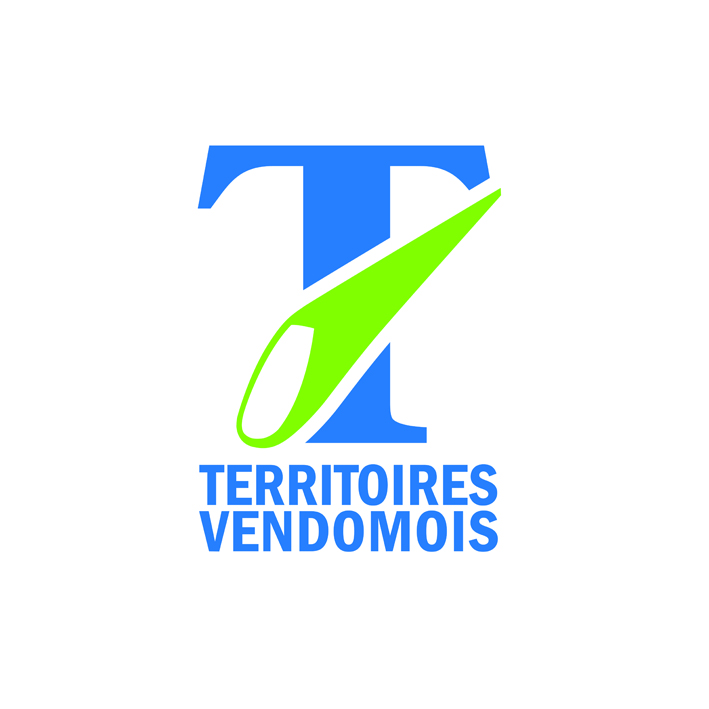 La déclaration des meublés de tourisme est prévue par les articles L. 324-1-1 et D. 324-1-1 du code du tourisme.IDENTIFICATION DU DECLARANT Nom : I__I__I__I__I__I__I__I__I__I__I__I__I__I__I__I__I__I__I__I__I__I__I__I__I__I__ I__I__I__I__I__I__I__I__IPrénom :__I__I__I__I__I__I__I__I__I__I__I__I__I__I__I__I__I__I__I__I__I__I__ I__I__I__I__I__I__I__I__I__I__IAdresse: __I__I__I__I__I__I__I__I__I__I__I__I__I__I__I__I__I__I__I__I__I__I__I__I__I__I__I__I__I__I__I__I__ICode postal : I__I__I__I__I__ICommune : I__I__I__I_ I__I__I__I__I__I__I__I__I__I__I__ I__I__I__I__I__I__ I__I__I__I__I __I__ I__ I__ I__ ITéléphone : I__I__I__I__I__I__I__I__I__I__I IDENTIFICATION DU MEUBLE DE TOURISMEAdresse du meublé : I__I__I__I__I__I__I__I__I__I__I__I__I__I__I__I__I__I__I__I__I__I__I __I__ I__I__I__I__ICode postal : I__I__I__I__I__ICommune : I__I__I__I_ I__I__I__I__I__I__I__I__I__I__I__ I__I__I__I__I__I__ I__I__I__I__I __I__ I__ I__ I__ INombre maximal de lits (soit nombre de personnes susceptibles d’être accueillies dans le meublé) :Classement (le cas échéant) :Périodes prévisionnelles de location Toute l’année (entourer)Si non, préciser la ou les périodes prévisionnelles de location : FAIT A                         		   LE SIGNATURE Avertissement : Tout changement concernant les informations fournies ci-dessus devra faire l’objet d’une nouvelle déclaration en mairie. La loi n°78-17 du 6 janvier 1978 relative à l'informatique, aux fichiers et aux libertés s'applique aux réponses faites à ce formulaire. Elle garantit un droit d'accès et de rectification pour ces données auprès du secrétariat de la mairie. Les données recueillies sont susceptibles de faire l'objet d'un traitement pour le compte de la commune du lieu de déclaration aux fins d'établir une liste des meublés de tourisme pour l'information du public conformément aux dispositions de l’article D. 324-1-1 du code du tourisme.Formulaire à retourner à la Communauté d’agglomération Territoires vendômoisParc Ronsard - BP 20107 - 41106 Vendômeou par courriel à developpementeconomique@territoiresvendomois.fr***(réservé à l’administration)Récépissé de déclaration EN MAIRIE DES MEUBLES DE TOURISMEfAIT A                                  LE CACHET